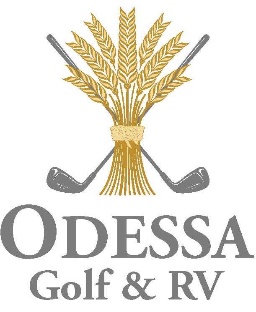 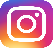 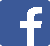 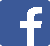 Membership Fees: Single:					$650Single 4 month:			$450Family:					$1,100(Husband, wife, & children under 18)Family 4 month:			$750(Husband, wife, & children under 18)Couples                                                    $950(Married partners)College Student:			$300Student (12-18)			$150Junior (11 and under)			$100	Weekday:9 Hole:					$1818 Hole:				$25All Day:				$35Juniors (11 and under)			$5Weekend:9 Hole:					$2218 Hole:				$30All Day:				$40Juniors (11 and under)			$10Military & Senior Discount		$2 off Cart Storage Fees: *Includes Trail Fees*Member Electric Cart:			$320Member Gas Cart:			$300Non-Member Electric Cart:		$350Non-Member Gas Cart:		$330Trail Fees:Daily 					$10Annual 				$120Cart Rental:9 Hole:					$1518 Hole:				$25All Day:				$35Annual:			             $550RV Park:Daily:					$30Weekly:				$165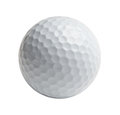 *Tax included in all golf prices